附件2：线上笔试说明书各位考生，大家好！按照当前情防控要求，中国地质科学院郑州矿产综合利用研究所2022年度公开招聘笔试采用线上考试的方式进行，请考生提前做好笔试准备工作。第一部分  线上笔试纪律说明1.请考生务必准时参加考试，在开考15分钟后考生仍未进入考试系统，或在考试中途强行退出系统的，视为自动放弃考试资格。2.请考生务必参加【模拟笔试】，在模拟答题中检查软硬件环境，并熟悉考试系统。模拟测试无误后，正式考试时切勿更换软硬件环境！如有问题请拨打技术咨询电话：17343198905。3.笔试中会进行实时视频监控，有人协助或换人答题等行为都会被记录为作弊嫌疑。答题中不允许复制粘贴，并严禁跳出答题页（如：打开百度搜索），一经发现，系统将自动做强制交卷，取消成绩。4. 笔试答题中，请关闭可能会自动弹窗的软件，比如360、QQ、微信等；保证浏览器没有缩放（100%），否则系统将会自动视为作弊并记录情况。5. 笔试过程中，如果遇到问题不能继续答题，请刷新页面后继续答题，之前答过的题已保存。6. 建议手机电脑使用不同的网络，建立好网络环境。7. 一切因网络中断、电脑死机、摄像头不可用等原因造成的笔试失败，以及因任何作弊行为对笔试成绩的影响，皆由考生自己承担责任。第二部分  线上笔试操作步骤说明第一步：请使用PC-电脑（台式机或笔试本）复制登陆地址：https://www.kaoshixing.com/login/account/login/378206，电脑须是win7(及以上)系统或iOS 系统。请使用谷歌Chrome浏览器，确保网络速度正常。谷歌Chrome浏览器下载地址【https://www.google.cn/intl/zh-CN/chrome/】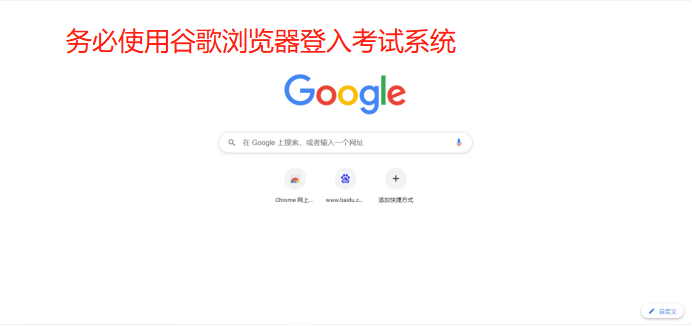 第二步：考试系统登录（无须绑定微信，直接刷新界面即可）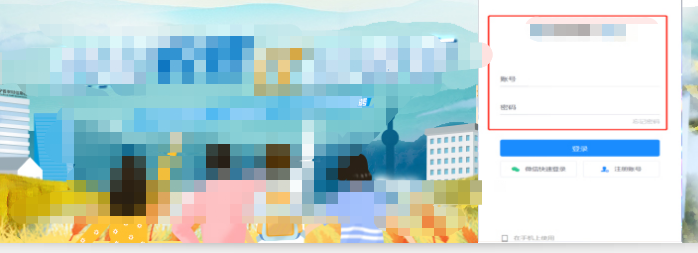 第三步：点击调试设备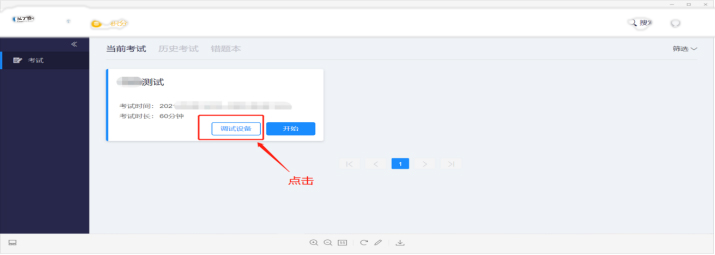 调试设备要求：1、摄像头和麦克风测试，摄像头、麦克风正常，能够检测到人脸画面，人脸画面清晰，保持环境安静无打扰，光线正常。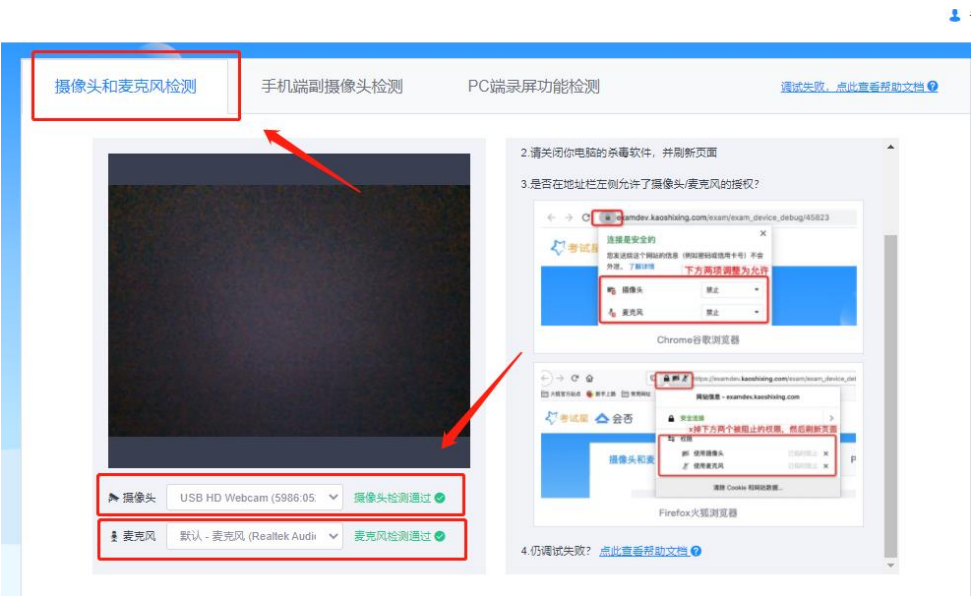 2、手机副摄像头监测，用手机微信扫描二维码，授权后录像画面清晰可见。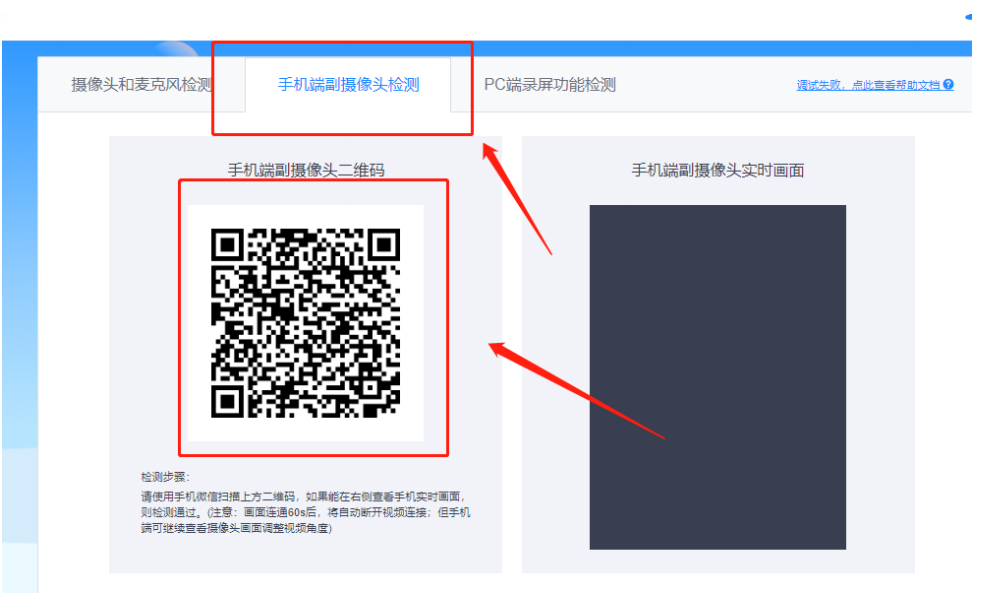 3、PC端录屏功能监测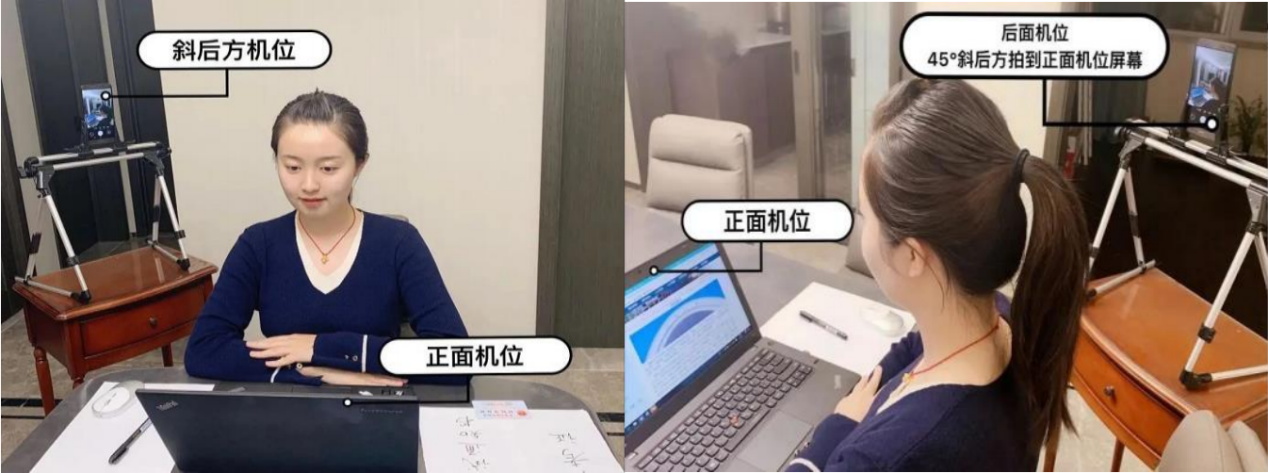 第一步，点击开始；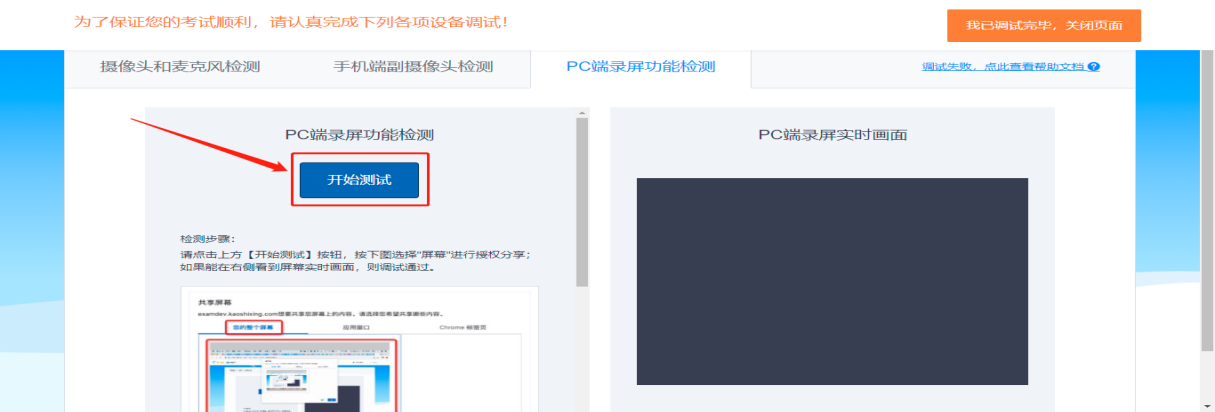 第二步，选择要分享的屏幕并点击分享；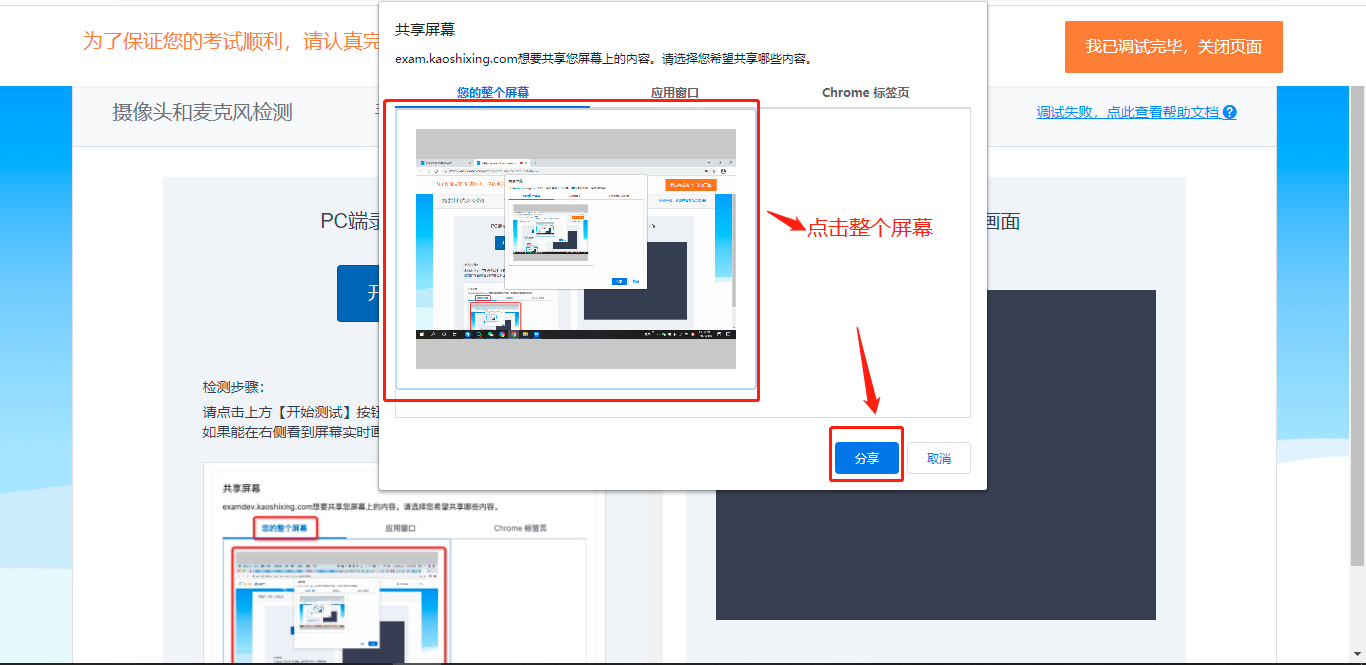 第三步，可见分享屏幕的桌面；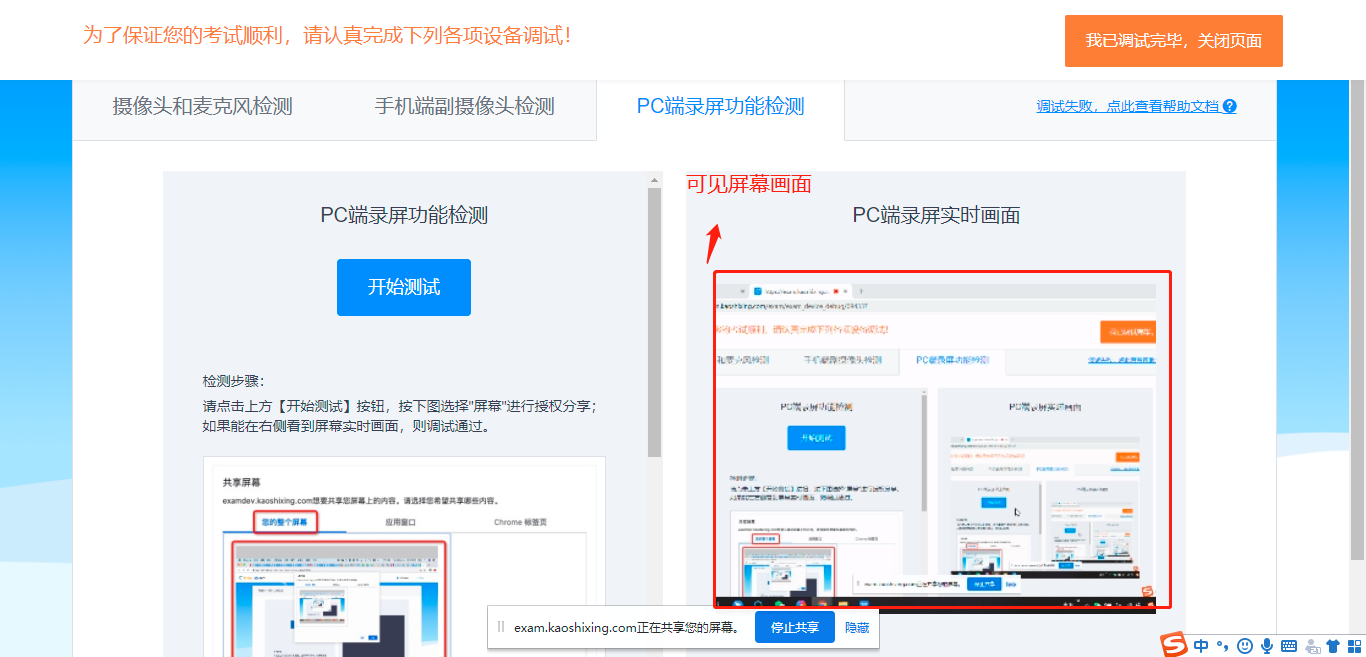 第四步：身份核验，填写真实的身份证号码和姓名、上传面部照片，认证通过后进入答题，如认证失败则提交人工审核（需上传身份证照片，确保头像和身份证号是正向且清晰可见，请提前在电脑中准备好）；提交人工审核后，待后台工作人员核验通过，刷新界面即可进入考试。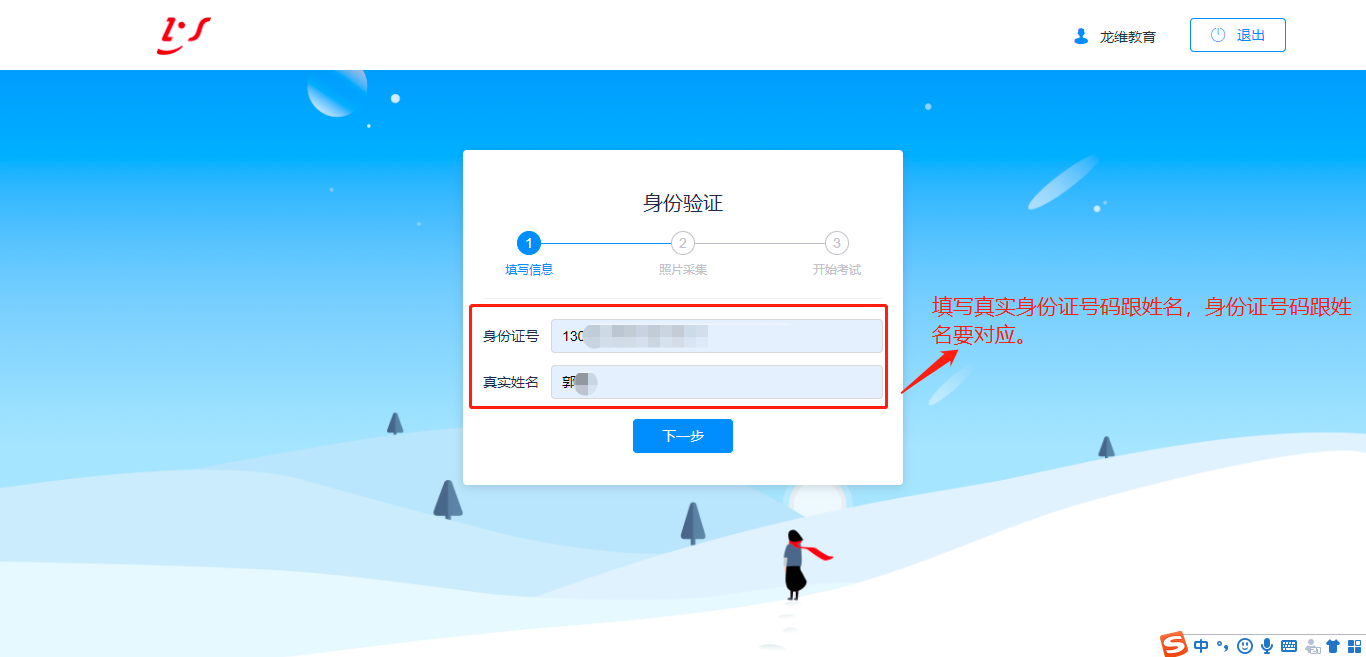 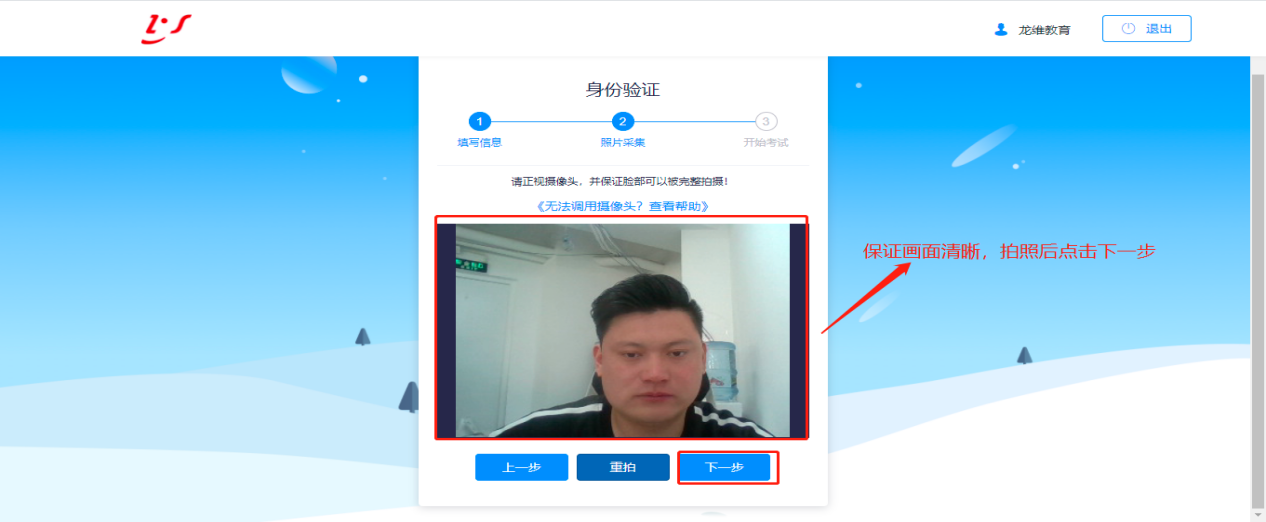 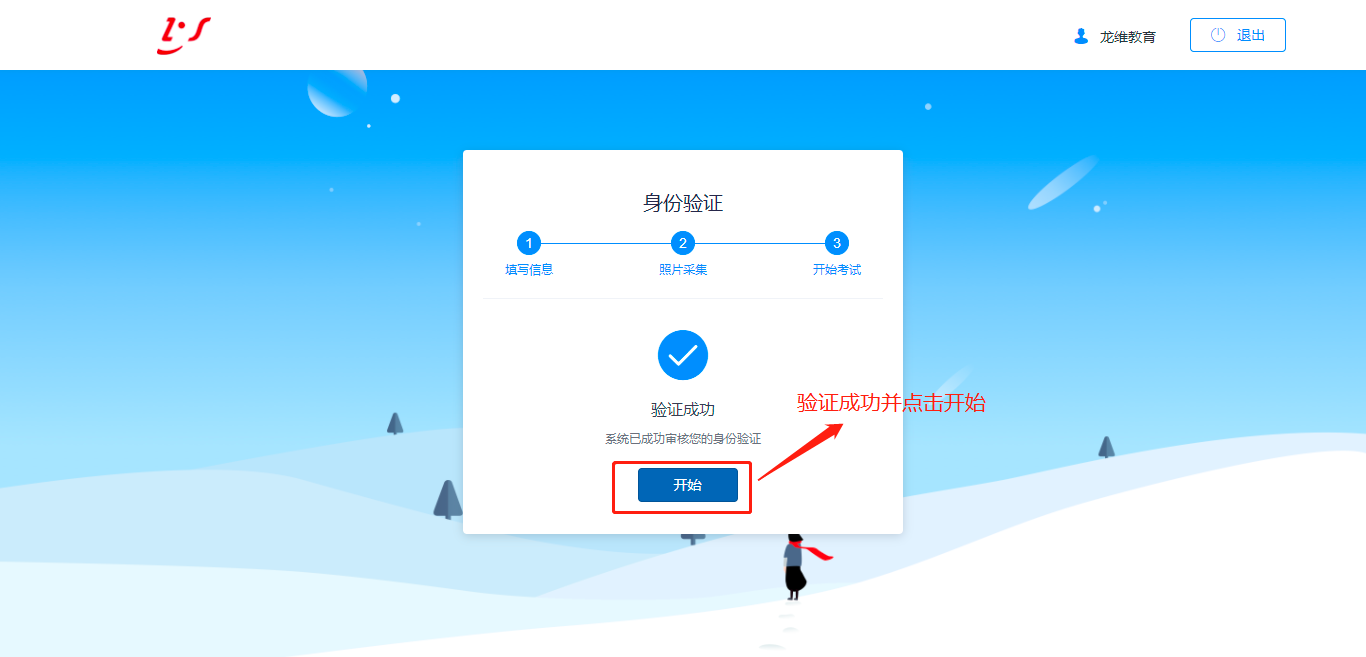 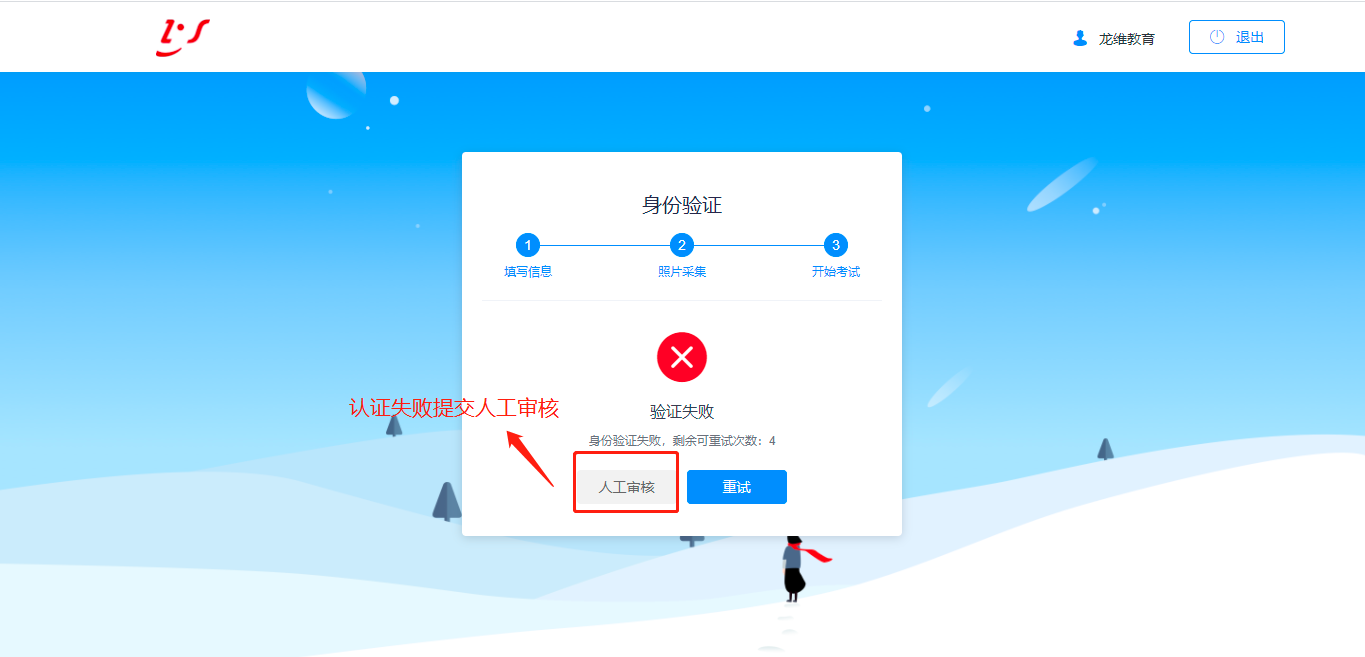 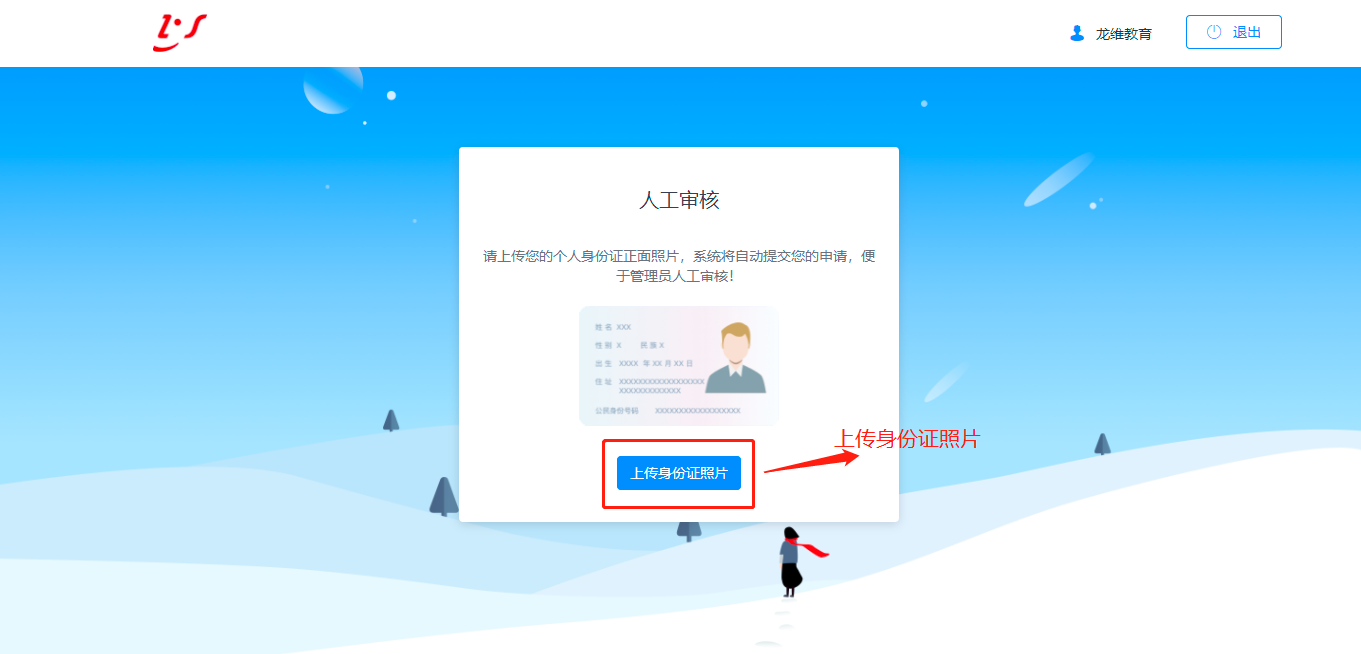 第五步：授权设备，并开始答题。分享屏幕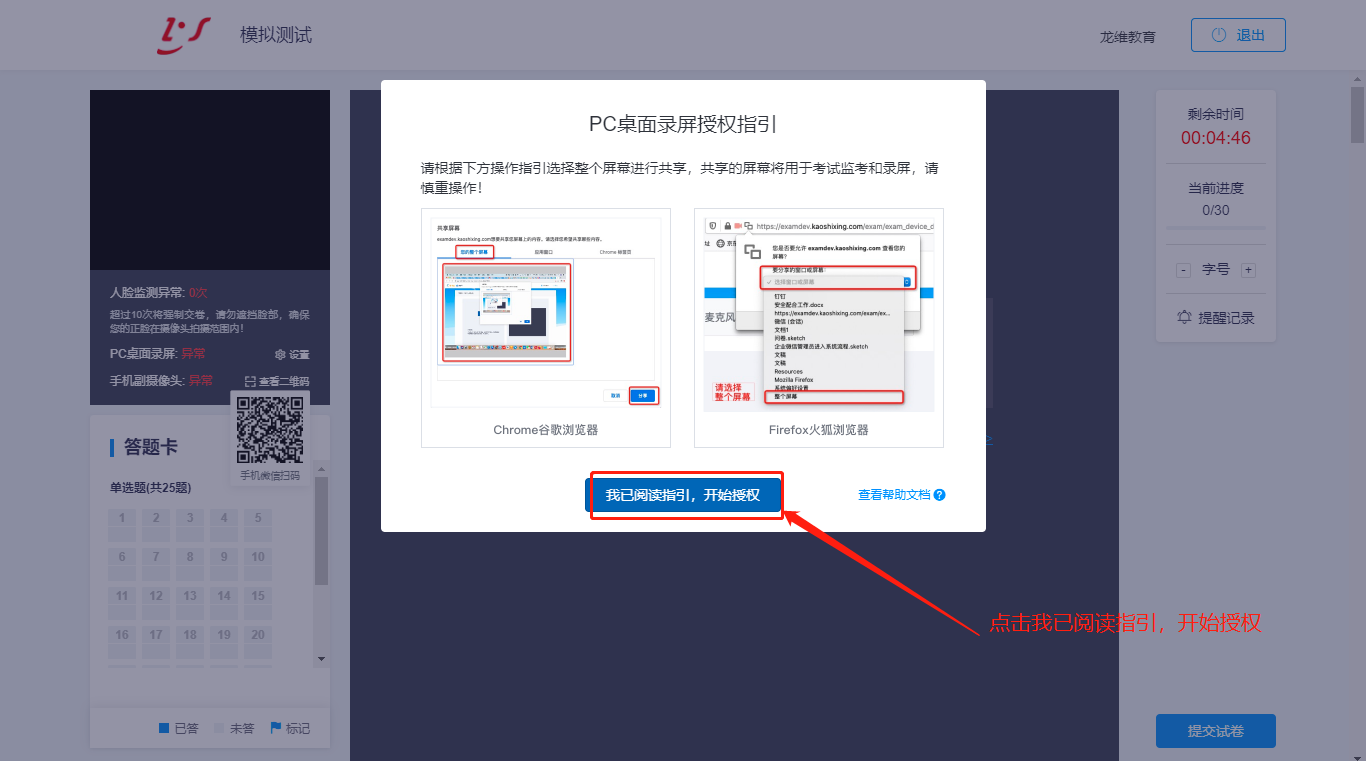 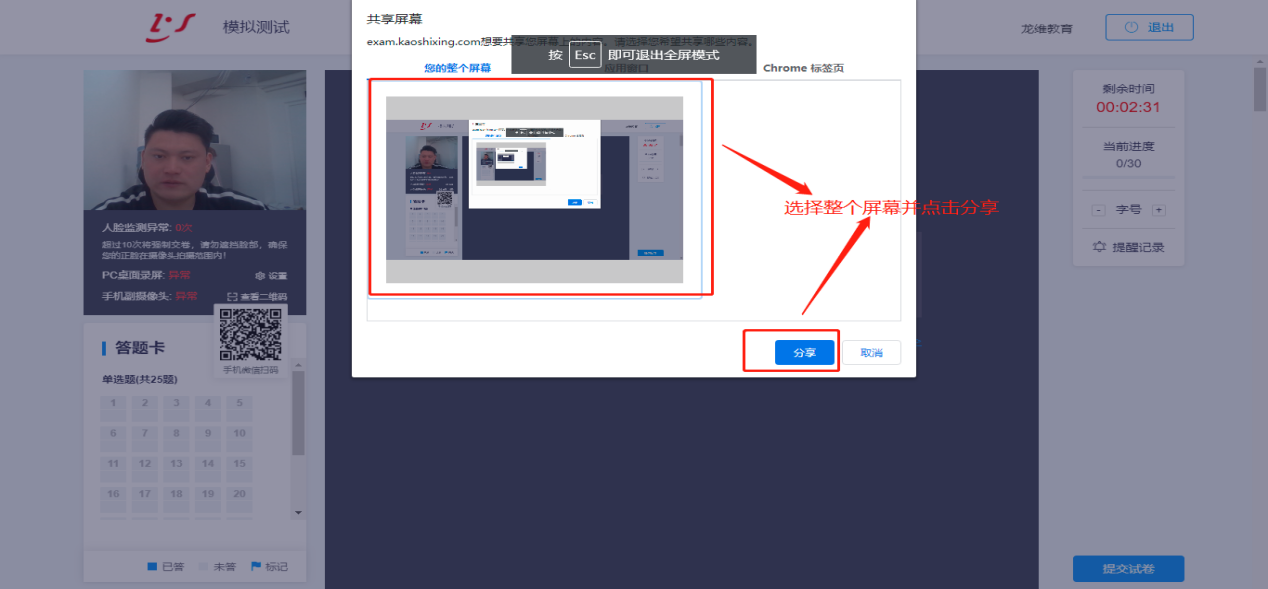 接入副摄像头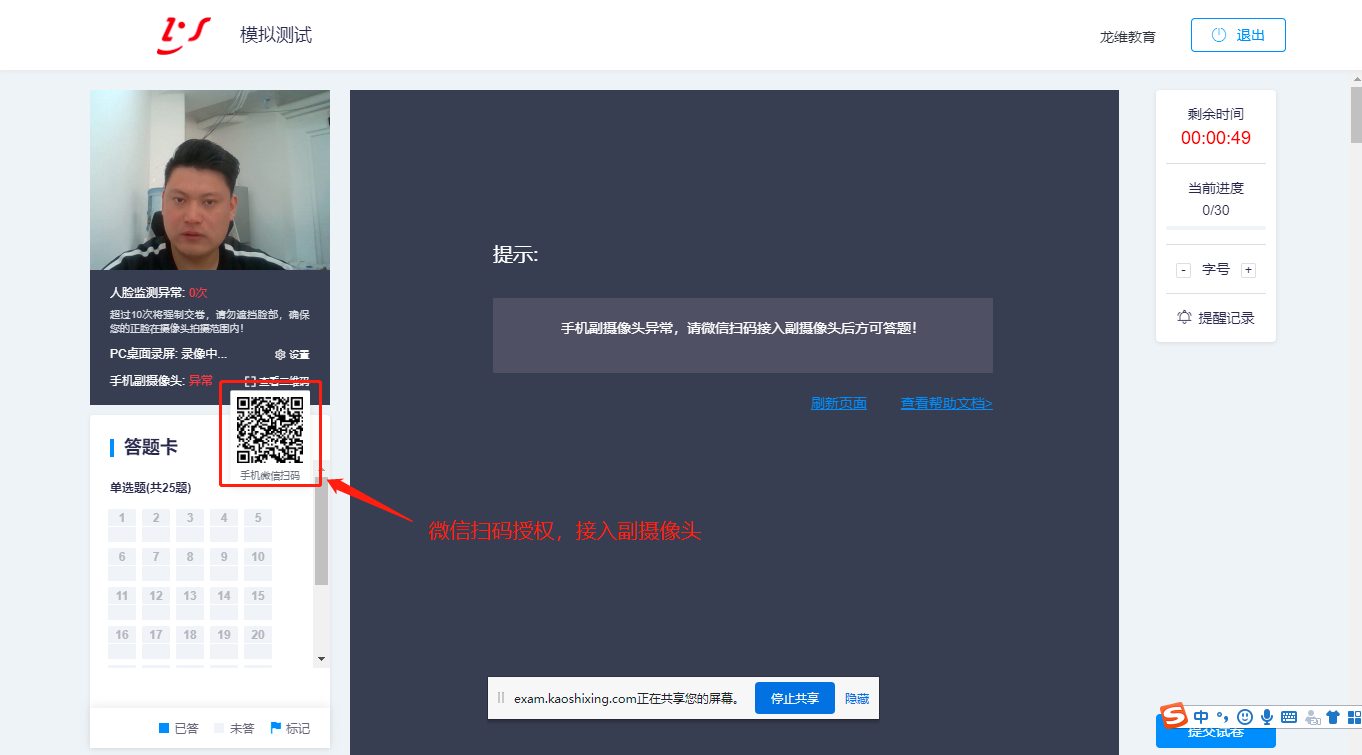 开始答题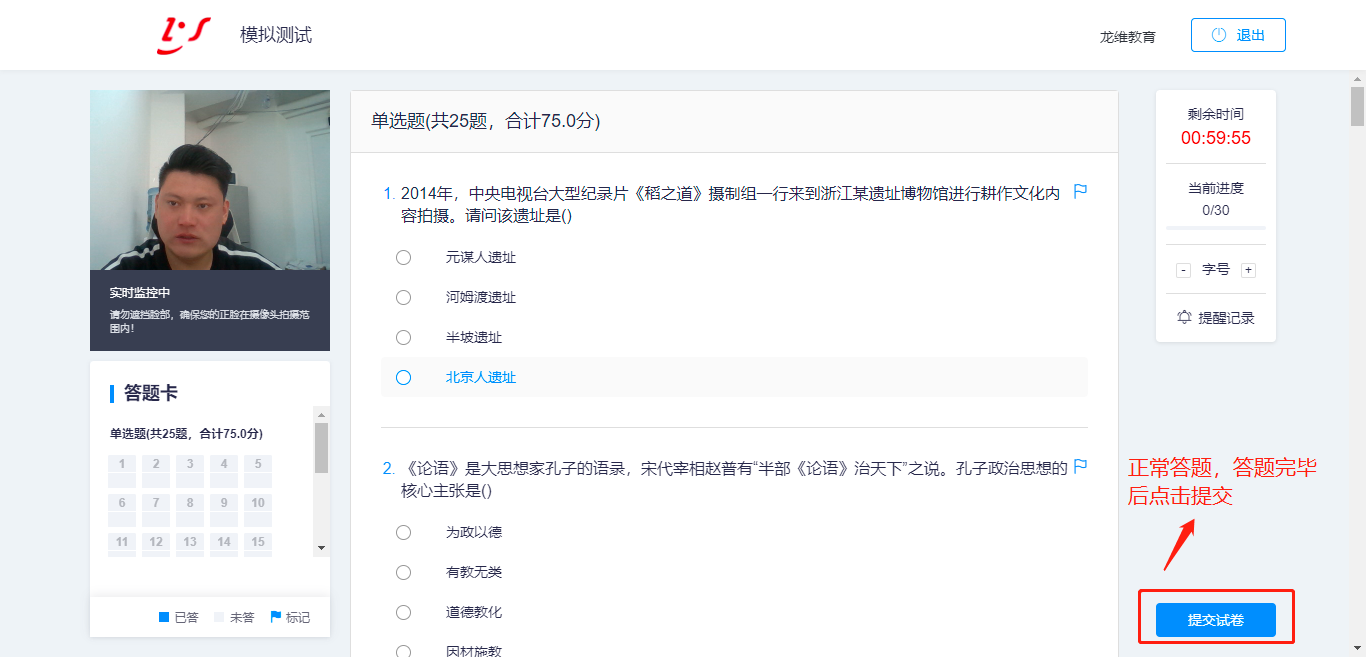 请考生详细阅读以上说明，预祝各位考生考试顺利！登陆网址https://www.kaoshixing.com/login/account/login/378206登录账号考生本人身份证号码登录密码考生身份证后六位模拟笔试时间5月23日9:00-18:00（可在规定时间内任一时间段进行）正式笔试时间5月24日上午9:00-10:30（请提前1小时登录进行人脸识别验证）